08.04.2020г. Тема: Изменение имён прилагательных по родам.Перечень вопросов, рассматриваемых в теме:Имена прилагательные изменяются по родам. Имена прилагательные мужского рода отвечают на вопрос какой? Имена прилагательные женского рода отвечают на вопрос какая? Имена прилагательные среднего рода отвечают на вопрос какое?Глоссарий по теме (перечень терминов и понятий, введённых на данном уроке):Имя прилагательное, признак предмета, род имени прилагательного, мужской род, женский род, средний род.Основная и дополнительная литература по теме урока (точные библиографические данные с указанием страниц):Канакина В. П., Горецкий В. Г. Русский язык. Учебник. 3 класс. В 2 ч. Ч. 2. — М.: Просвещение, 2018. – С. 62 - 77.Канакина В. П. Русский язык. Рабочая тетрадь. 3 класс. В 2 ч. Ч. 1. — М.: Просвещение, 2018. – С. 47 - 49.Канакина В. П. и др. Русский язык. 3 класс. Электронное приложение. — М.: Просвещение, 2011.Открытые электронные ресурсы по теме урока (при наличии):http://resh.edu.ruwww.prosv.ruТеоретический материал для самостоятельного изучения.Имена прилагательные изменяются по родам.Имена прилагательные мужского рода отвечают на вопрос какой?Имена прилагательные женского рода отвечают на вопрос какая?Имена прилагательные среднего рода отвечают на вопрос какое?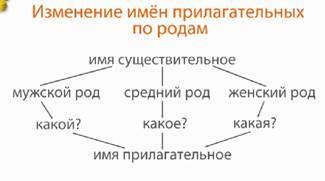 Алгоритм выполнения задания:Прочитайте задание.Определите опорные слова задания.Расскажите, как вы будете выполнять задание.Проверьте, правильно ли рассказали: прочитать слова, поставить вопрос от существительного к прилагательному, с которым оно связано, определить род существительного, определить род прилагательного, правильно написать окончание, проверить правильность выполнения.Прочитать слова.Поставить вопрос от существительного к прилагательному.Определить род существительного.Определить род прилагательного.9. Проверьте, правильно ли выполнили задание.Задание №1Вставьте пропущенные окончания имён прилагательных.берёзов… рощаоднолетн… растениевосточн... ветервесенн… погодастоличн… метрофевральск… праздникПравильный ответ.берёзовая рощаоднолетнее растениевосточный ветервесенняя погодастоличное метрофевральский праздникПодсказка.Вопрос-команда от имени существительного к имени прилагательному обычно подсказывает ему не только форму рода, числа.В вопросах окончания ударные, поэтому они подсказывают буквы безударным окончаниям имён прилагательных.м.р. (какόй?) – -ой, -ый или -ий;ж.р. (какáя?) – -ая или-яя;ср.р. (какόе?) – -ое или -ееДля окончаний мужского рода подсказка вопроса неточна: под ударением -όй, а без ударения -ый или -ийНеправильный ответберёзовоя рощаоднолетние растениевосточной ветервесенния погодастоличнае метрофевральской праздникЗадание №2Определите род имён прилагательных в единственном числе.Голубой месяц март. Голубое небо, снега голубые. На снегу тени как синие молнии. Голубая даль. Весь мир голубой!Николай СладковПравильный вариант/варианты (или правильные комбинации вариантов):м.р. с.р.Голубой месяц март. Голубое небо, снега голубые. На снегуж.р. м.р.тени как синие молнии. Голубая даль. Весь мир голубой!ПодсказкаВспомните:Вопрос-команда от имени существительного к имени прилагательному обычно подсказывает ему не только форму рода, числа.В вопросах окончания ударные, поэтому они подсказывают буквы безударным окончаниям имён прилагательных.м.р. (какόй?) – -ой, -ый или -ий;ж.р. (какáя?) – -ая или-яя;ср.р. (какόе?) – -ое или -ееДля окончаний мужского рода подсказка вопроса неточна: под ударением -όй, а без ударения -ый или -ийНеправильный ответс.р. ж.р.Голубой месяц март. Голубое небо, снега голубые. На снегум.р. с.р.тени как синие молнии. Голубая даль. Весь мир голубой!Определить род существительного.Определить род прилагательного.Проверьте, правильно ли выполнили задание.Учебник русского языка,стр.74,упр.128,130